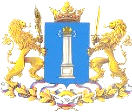 МИНИСТЕРСТВО СЕЛЬСКОГО, ЛЕСНОГО ХОЗЯЙСТВА И ПРИРОДНЫХ РЕСУРСОВ УЛЬЯНОВСКОЙ ОБЛАСТИРАСПОРЯЖЕНИЕ___________________                                                                          № ________                                                                                                                Экз.№____г. УльяновскПравила пользования локальной вычислительной сетьюМинистерства сельского, лесного хозяйства и природных ресурсовУльяновской областиВ целях унификации подхода к управлению информационной инфраструктурой Министерства сельского, лесного хозяйства и природных ресурсов Ульяновской области:Утвердить прилагаемые Правила пользования локальной вычислительной сетью Министерства сельского, лесного хозяйства и природных ресурсов Ульяновской области (далее - Правила).Структурным подразделениям Министерства сельского, лесного хозяйства и природных ресурсов Ульяновской области, при использовании локальной вычислительной сети обеспечить соблюдение Правил.Заместитель Председателя ПравительстваУльяновской области - Министр сельского, лесного хозяйства	и природных ресурсов Ульяновской области                                 А.В.Чепухин0005042ПРАВИЛАпользования локальной вычислительной сетью Министерства сельского, лесного хозяйства и природных ресурсов Ульяновской области 1. Общие положения1.1. Настоящее Положение определяет структуру и состав локальной вычислительной сети Министерства сельского, лесного хозяйства и природных ресурсов Ульяновской области (далее - ЛВС), условия и порядок подключения к ЛВС и ее использования.1.2. В настоящем Положении применяются следующие термины:ЛВС - локальная вычислительная сеть, которая представляет собой распределенную систему взаимосвязанных персональных компьютеров (рабочих станций сети), серверов, коммутационного оборудования, структурированной кабельной сети и других средств вычислительной техники;ЗЛВС - защищенный сегмент ЛВС, предназначенный для обработки информации ограниченного доступа;ОГБУ – областное государственное бюджетное учреждение;оператор ЛВС – ОГБУ «Агентство по развитию сельских территорий Ульяновской области»;администратор ЛВС - подразделение органа государственной власти, использующее ЛВС, ответственное за функционирование ЛВС, администрирование ЛВС к сети ИНТЕРНЕТ, распределение прав доступа в ЛВС;локальный администратор - работник органа государственной власти, использующего ЛВС, ответственный за функционирование рабочих станций в установленном штатном режиме работы;работник - физическое лицо, вступившее в трудовые отношения с работодателем;пользователь - работник и (или) лицо, имеющее доступ к информационным, программным и аппаратным ресурсам ЛВС;аппаратный ресурс - внутреннее или внешнее устройство хранения, обработки или передачи информации;информационный ресурс - сведения (сообщения, данные), входящие в состав отдельных документов, массивов документов, баз данных, представленные в электронно-цифровой форме;программный ресурс - системное или прикладное программное обеспечение;несанкционированный доступ к информации - доступ к информации, нарушающий правила разграничения доступа с использованием штатных средств, предоставляемых средствами вычислительной техники или автоматизированными системами.1.3. ЛВС предназначена для обеспечения доступа пользователей - работников структурных подразделений Министерства сельского, лесного хозяйства и природных ресурсов Ульяновской области и ОГБУ «Агентство по развитию сельских территорий Ульяновской области к индивидуальным, общим или групповым информационным и техническим ресурсам сети, обеспечения коммуникаций пользователей друг с другом, обработки и хранения открытой информации и (или) информации ограниченного доступа, при наличии ЗЛВС. ЛВС может включать в себя ресурсы и предоставлять их другим лицам на основе договоров об информационном взаимодействии в соответствии с действующим законодательством.1.4. Настоящие Правила разработаны в соответствии с Федеральным законом от 27.07.2006 № 149-ФЗ «Об информации, информационных технологиях и о защите информации», Федеральным законом от 27.07.2006 № 152-ФЗ «О персональных данных», Федеральным законом от 09.02.2009    № 8-ФЗ «Об обеспечении доступа к информации о деятельности государственных органов и органов местного самоуправления», ГОСТом Р ИСО/МЭК 27002-2012 «Информационная технология. Методы и средства обеспечения безопасности. Свод норм и правил менеджмента информационной безопасности», ГОСТом Р 53245-2008 «Информационные технологии. Системы кабельные структурированные. Монтаж основных узлов системы. Методы испытания», ГОСТом Р 53246-2008 «Информационные технологии. Системы кабельные структурированные. Проектирование основных узлов системы. Общие требования».
2. Структура и состав ЛВС2.1. Физической средой передачи информации в ЛВС служит структурированная кабельная система здания или отдельно проложенные кабели. Технология передачи данных - Ethernet (Fast Ethernet). Унифицированная аппаратная база позволяет обеспечивать одновременное функционирование на общем сетевом оборудовании и кабельной сети нескольких виртуальных логических сетей. Активное коммутационное оборудование ЛВС, серверы и рабочие станции питаются от отдельной сети гарантированного электроснабжения.2.2. ЛВС образуют следующие базовые компоненты оборудования и программного обеспечения (программно-аппаратные ресурсы):2.2.1. Серверы: файловые; баз данных; приложений; электронной почты; архивные; удаленного доступа; антивирусной защиты; иные.2.2.2. Телекоммуникационная инфраструктура: кабели; соединительные устройства; устройства расширения (и ограничения) доступа.2.2.3. Рабочие станции (персональные компьютеры) пользователей.2.2.4. Системы бесперебойного питания серверов и рабочих станций.2.2.5. Системы резервного копирования и хранения информации.2.2.6. Информационная инфраструктура: сетевые операционные системы; средства защиты от несанкционированного доступа к информации; прикладное программное обеспечение коллективного доступа (правовые базы, геоинформационные системы, информационные и информационно-справочные системы, базы и хранилища данных, средства аналитической обработки данных и т.д.); программное обеспечение рабочих станций.2.2.7. Периферийные устройства (принтеры, сканеры, МФУ и т.д.).3. Обязанности оператора ЛВС3.1. Оператор ЛВС обеспечивает:3.1.1. Предоставление пользователям ЛВС доступа к информационным ресурсам ЛВС в рамках единого информационно-коммуникационного пространства (электронная почта, справочные базы данных, справочно-правовые системы, регламентированный доступ к сетям общего пользования и другим ресурсам).3.1.2. Принятие мер по защите информации, в том числе от несанкционированного доступа.Защита информации обеспечивается:предотвращением несанкционированного доступа к информации и (или) передачи ее лицам, не имеющим права на доступ к информации;своевременным обнаружением фактов несанкционированного доступа к информации;предупреждением возможности неблагоприятных последствий нарушения порядка доступа к информации;недопущением воздействия на технические средства обработки информации, в результате которого нарушается их функционирование;возможностью незамедлительного восстановления работоспособности информационной системы;постоянным контролем за обеспечением уровня защищенности информации.3.2. Использование в рамках ЛВС средств вычислительной техники и программного обеспечения осуществляется пользователями ЛВС в соответствии с положениями, издаваемыми оператором ЛВС.3.3. Выдача учётных данных (паролей, идентификаторов и т.п.) и уровня доступа к ресурсам ЛВС осуществляется оператором ЛВС.3.4. Пользователи ЛВС обязаны предпринять все необходимые меры для недопущения утраты (разглашения) учётных данных (паролей, идентификаторов и т.п.). Передача пользователем учётных данных иным пользователям, а также посторонним лицам запрещена. В случае утраты своих учётных данных пользователь обязан незамедлительно после обнаружения утраты уведомить об этом оператора ЛВС.4. Порядок эксплуатации ЛВС4.1. Администрирование и техническое обслуживание (сопровождение) телекоммуникационной инфраструктуры ЛВС осуществляются оператором ЛВС и (или) под непосредственным контролем оператора ЛВС.4.2. Подведомственные учреждения Министерству сельского, лесного хозяйства и природных ресурсов Ульяновской области или другие исполнительные органы власти Ульяновской области, входящие в состав ЛВС, по согласованию с оператором могут назначать локальных администраторов.4.3. Подключение устройств доступа в сети общего пользования осуществляется оператором ЛВС или локальным администратором, по согласованию с оператором ЛВС.4.4. Настройка операционной системы рабочих станций пользователей, установка (обновление) программных продуктов производятся:в Министерстве сельского, лесного хозяйства и природных ресурсов Ульяновской области и подведомственных ему учреждениях, если это предусмотрено правовыми актами Министерства сельского, лесного хозяйства и природных ресурсов Ульяновской области - оператором ЛВС;в иных органах исполнительной власти Ульяновской области и учреждениях, входящих в состав ЛВС, локальными администраторами по согласованию с оператором ЛВС.Самостоятельная установка (обновление) программных продуктов пользователями или посторонними лицами запрещена.4.5. Оператор ЛВС вправе производить отключение от ЛВС любых пользователей и ресурсов в случаях, когда они препятствуют нормальному функционированию ЛВС либо представляют угрозу безопасности информации, содержащейся в информационных ресурсах, используемых ЛВС, с последующим уведомлением руководителя структурного подразделения, в пользовании которого находятся рабочие станции, отключённые от ЛВС.4.6. Плановое отключение ресурсов ЛВС для технологических целей может производиться только оператором ЛВС с обязательным предварительным уведомлением структурных подразделений Министерства сельского, лесного хозяйства и природных ресурсов Ульяновской области, иных органов исполнительной власти Ульяновской области и учреждений, входящих в ЛВС.Уведомление производится при помощи телефонного оповещения или размещении информации на стенде Министерства сельского, лесного хозяйства и природных ресурсов Ульяновской области за один рабочий день до планового отключения ресурсов ЛВС.4.7. Реализацию внедрения в работу ЛВС антивирусного программного обеспечения решает администратор ЛВС. Политика антивирусной защиты носит долгосрочный характер, утверждается руководством учреждения и является основой для целевого и долговременного планирования затрат на приобретение антивирусных программных продуктов и их дальнейшее обновление. Принцип полноты охвата системой антивирусной защиты локальной сети предусматривает постепенной внедрение в сеть программных средств антивирусной защиты до полного насыщения в сочетании с организационно-режимными мерами защиты информации. 4.8. Аутентификация пользователей в ЛВС происходит по паролю, который содержит не менее 6 символов и цифр, либо при наличии ключа безопасности на компьютерах, где происходит обработка персональных данных, при наличии такого технического средства. Пароль для аутентификации пользователя создается либо администратором ЛВС, либо ответственным за информационную безопасность.4.9. В ЛВС отсутствует свой почтовый сервис. Пользователи использующие в ЛВС работу с внешней электронной почтой (yandex, mail и т.д.) полностью берут на себя ответственность за сохранность пересылаемой ими информации.5. Порядок предоставления доступа к ЛВС5.1. Администратором ЛВС является дирекция информационного и программного обеспечения ОГБУ «Агентство по развитию сельских территорий Ульяновской области» (далее - управление аппаратного и программного обеспечения).5.2. Действие настоящего раздела не распространяется:5.2.1. На деятельность, связанную с обеспечением пользователей материальными ценностями, в том числе аппаратными ресурсами.5.2.2. На восстановление доступа пользователям к ресурсам ЛВС, ЛВС в случае, если потеря доступа произошла в результате какой-либо технической неполадки. В случае потери пользователем доступа необходимо обращаться в управление аппаратного и программного обеспечения ОГБУ «Агентство по развитию сельских территорий Ульяновской области».5.3. Предоставление и аннулирование доступа к ресурсам ЛВС обеспечивается по согласованию с ответственными сотрудниками Министерства сельского, лесного хозяйства и природных ресурсов Ульяновской области и ОГБУ «Агентство по развитию сельских территорий Ульяновской области» за защиту информации (далее - отдел защиты информации), назначенных на основании распоряжений или приказов.5.4. Доступ к ресурсам ЛВС, ЛВС пользователю предоставляется:5.4.1. В целях обеспечения надлежащих организационно-технических условий, необходимых для исполнения своих должностных обязанностей.5.4.2. В целях поставки товаров, выполнения работ, оказания услуг в ходе реализации государственных контрактов (договоров), связанных с функционированием ЛВС.5.5. Доступ к информационным и программным ресурсам ЛВС осуществляется при соблюдении всех следующих условий:5.5.1. Наличие доступа пользователей к аппаратным ресурсам (наличие автоматизированного рабочего места - рабочей станции).5.5.2. Наличие на рабочей станции пользователя лицензионной операционной системы, лицензионного прикладного программного обеспечения и лицензионных средств антивирусной защиты, совместимых со средствами управления, установленными на серверном оборудовании Министерства сельского, лесного хозяйства и природных ресурсов Ульяновской области (далее - Министерство).5.5.3. Наличие доступа пользователей к необходимым сопутствующим ресурсам ЛВС.5.6. Для рассмотрения вопроса о предоставлении работнику доступа к ЛВС и подготовке рабочей станции к эксплуатации его непосредственным начальником оформляется заявка по форме согласно приложению N 1 к настоящему Положению.5.7. Для рассмотрения вопроса о предоставлении работнику доступа к ресурсам ЛВС его непосредственный начальник оформляет заявку по форме согласно приложению N 2 к настоящему Положению.5.8. Оформленные заявки направляются в отдел защиты информации.5.9. Отдел защиты информации в течение одного рабочего дня со дня получения заявки обеспечивает ее рассмотрение в части вопросов обеспечения информационной безопасности. В случае если доступ к ресурсам ЛВС, ЛВС не может быть предоставлен, заявка возвращается ее исполнителю с указанием причины отказа в предоставлении доступа к ресурсам ЛВС, ЛВС.5.10. Согласованная отделом защиты информации заявка в тот же день передается в управление аппаратного и программного обеспечения для организации работ по предоставлению доступа к ресурсам ЛВС, ЛВС.В случае отсутствия технической возможности выполнения заявки управлением аппаратного и программного обеспечения по согласованию с отделом защиты информации отклоненная заявка возвращается ее исполнителю с указанием причины отказа в предоставлении доступа к ресурсам ЛВС, ЛВС.Срок хранения заявок - 2 года со дня их согласования.5.11. Информация о поступивших заявках заносится в журнал регистрации и учёта заявок на предоставление доступа к ресурсам ЛВС, ЛВС по форме согласно приложению N 3 к настоящему Положению (далее - журнал регистрации заявок), который ведется в бумажном и (или) электронном виде отделом защиты информации.5.12. Пользователи допускаются к работе с ресурсами ЛВС, ЛВС только после прохождения инструктажа, проводимого отделом защиты информации. Форма журнала учёта инструктажей по правилам доступа к ресурсам ЛВС, ЛВС (далее - журнал учёта инструктажей) приведена в приложении N 4 к настоящему Положению.Срок хранения журнала учёта инструктажей составляет 2 года.5.13. Допуск исполнителей работ (услуг), связанных с функционированием ЛВС, обеспечивается управлением аппаратного и программного обеспечения по согласованию с отделом защиты информации.Для доступа исполнителей работ (услуг) руководителем структурного подразделения, инициировавшего проведение данных работ (услуг), оформляется заявка по форме согласно приложению N 1 к настоящему Положению.5.14. Деятельность пользователей, связанная с использованием ресурсов ЛВС, протоколируется, проверяется на предмет соблюдения настоящего раздела отделом защиты информации.5.15. Информация о новом ресурсе ЛВС (изменениях в имеющемся ресурсе) должна быть доведена владельцем ресурса до отдела защиты информации в течение 2 рабочих дней с момента его появления в виде заявки по форме согласно приложению N 5 к настоящему Положению. Сведения об окончании действия ресурса представляются аналогично.5.16. Пользователь обязан:5.16.1. При работе на рабочей станции выполнять только служебные задания.5.16.2. При сообщениях тестовых программ о появлении вредоносного программного обеспечения незамедлительно сообщать об этом в отдел защиты информации.5.16.3. При применении внешних носителей информации перед началом работы провести их проверку на предмет отсутствия вредоносного программного обеспечения.5.16.4. При работе с информацией использовать только учтенные носители информации.5.16.5. Выполнять требования работника отдела защиты информации, связанные с соблюдением настоящего раздела.5.16.6. Сохранять пароли в тайне, не сообщать их другим лицам.5.16.7. Вводить личные пароли и другие учётные данные, убедившись, что клавиатура находится вне поля зрения других лиц.5.16.8. Не реже 1 раза в месяц проводить смену пароля учётной записи пользователя в домене, в случае применения доменной структуры.5.16.9. В случае обнаружения сбоя в работе рабочей станции, ресурса ЛВС в течение одного дня сообщить об этом администратору ЛВС.5.17. Пользователю запрещается:5.17.1. Блокировать доступ к ресурсам ЛВС и совершать иные действия, препятствующие штатному режиму их эксплуатации.5.17.2. Совершать попытки несанкционированного доступа к ресурсам ЛВС, ЛВС.5.17.3. Подключать к рабочим станциям средства беспроводной связи и средства связи с внешними информационными сетями.5.17.4. Самовольно вносить изменения в конструкцию, конфигурацию, размещение рабочих станций и других аппаратных ресурсов ЛВС.5.17.5. Производить установку (инсталляцию) на рабочую станцию программного обеспечения (далее - ПО).5.17.6. Оставлять свою рабочую станцию, подключённую к ЛВС, не выполнив выход из своей учётной записи или не осуществив ее блокировку.5.17.7. Фиксировать свои учётные данные (пароли, идентификаторы и т.п.) для долговременного хранения на любых носителях информации (на магнитной (магнито-оптической), оптической и бумажной основе).5.17.8. Допускать к подключённой в ЛВС рабочей станции других лиц без согласования с отделом защиты информации.5.17.9. Запускать на рабочей станции, подключённой к ЛВС, ПО, не входящее в состав ПО рабочей станции.5.17.10. Устанавливать и/или использовать на рабочей станции, подключённой к ЛВС, игровое, обучающее и другое ПО, не предназначенное для исполнения служебных обязанностей.5.17.11. Работать с неучтенными носителями информации на магнитной (магнито-оптической) и оптической основе.5.17.12. Производить копирование информации на неучтенные носители информации (в том числе и для временного хранения информации).5.17.13. Работать на рабочей станции, подключённой к ЛВС, при обнаружении неисправностей в ее работе.5.18. Предоставление пользователю дополнительных полномочий (ролей) по доступу к используемому им ресурсу ЛВС осуществляется в порядке, предусмотренном пунктами 5.4-5.11 настоящего раздела.5.19. Замена (полная или частичная) полномочий пользователя по доступу к ресурсам ЛВС осуществляется в порядке, предусмотренном пунктами 5.4-5.11 настоящего раздела.5.20. Основаниями аннулирования доступа к ресурсам ЛВС, ЛВС являются:5.20.1. Изменение должностных обязанностей работника.5.20.2. Истечение периода действия доступа.5.20.3. Изменение технологических процессов обработки информации таким образом, что доступ к ресурсам пользователю больше не требуется.5.20.4. Неисполнение работником требований настоящего раздела.5.20.5. Предоставление работнику отпуска по уходу за ребенком.5.20.6. Прекращение служебного контракта (трудового договора) с работником.5.21. Аннулирование доступа инициируется в течение 2 рабочих дней с даты возникновения основания, предусмотренного пунктом 5.20 настоящего раздела.5.22. Инициирование аннулирования доступа пользователя к ресурсам ЛВС осуществляют:5.22.1. По основаниям, предусмотренным подпунктами 5.20.1, 5.20.3, 5.20.5, 5.20.6 пункта 5.20 настоящего раздела, - непосредственный начальник работника, по согласованию с управлением аппаратного и программного обеспечения и отделом защиты информации.5.22.2. По основаниям, предусмотренным подпунктами 5.20.2, 5.20.4 пункта 5.20 настоящего раздела, - отдел защиты информации.5.23. Аннулирование доступа пользователя к ресурсам ЛВС, ЛВС осуществляется управлением аппаратного и программного обеспечения и (или) отделом защиты информации после получения заявки по форме согласно приложению N 2 к настоящему Положению.5.24. Информация об аннулировании доступа пользователя к ресурсам ЛВС, ЛВС (с указанием причины аннулирования) доводится в письменном виде отделом защиты информации до непосредственного начальника работника одновременно с инициацией данной процедуры.5.25. Информация об аннулировании доступа пользователя к ресурсам ЛВС, ЛВС в течение одного рабочего дня со дня аннулирования заносится отделом защиты информации в журнал регистрации заявок.5.26. Замена рабочей станции ЛВС осуществляется по инициативе оператора или пользователя ЛВС.5.27. При замене, списании и другом отчуждении рабочей станции ЛВС работником по согласованию с его непосредственным начальником оформляется заявка на гарантированное и безвозвратное удаление информации по форме согласно приложению N 6 к настоящему Положению.Срок хранения заявок - 2 года со дня их согласования.5.28. Для рассмотрения вопроса о ремонте или тестировании средств вычислительной техники, входящих в состав ЛВС, руководителем структурного подразделения Министерства сельского, лесного хозяйства и природных ресурсов Ульяновской области, органов исполнительной власти Ульяновской области и учреждений оформляется заявка по форме согласно приложению N 7 к настоящему Положению.5.29. Управление аппаратного и программного обеспечения в течение одного рабочего дня со дня получения заявки обеспечивает ее рассмотрение. В случае, если ремонт или тестирование средств вычислительной техники не могут быть осуществлены, заявка возвращается ее автору с указанием причины отказа.Срок хранения заявок - 2 года со дня их согласования.5.30. Контроль за соблюдением настоящего раздела осуществляется отделом защиты информации.6. Актуализация информации о пользователях ЛВСДля актуализации информации о пользователях ЛВС руководители структурных подразделений Министерства сельского, лесного хозяйства и природных ресурсов Ульяновской области, органов исполнительной власти Ульяновской области и учреждений, входящих в ЛВС, с периодичностью не реже 1 раза в месяц направляют оператору ЛВС перечень принятых и уволенных работников, являющихся пользователями ЛВС.В случае запроса отдела защиты информации администрации Губернатора Ульяновской области или Управления Федеральной службы безопасности Российской Федерации по Ульяновской области, оператору ЛВС необходимо в течении 10 рабочих дней информировать данные структуры о принятых на работу/уволенных системных администраторах и администраторах информационной безопасности (ФИО, должность, контактные данные).7. Обработка информации ограниченного доступа7.1. Для обработки информации ограниченного доступа оператором ЛВС могут создаваться защищённые сегменты ЛВС.7.1.1. Требования к ЗЛВС определяются оператором ЛВС и согласуются отделом защиты информации.7.1.2. ЗЛВС должны соответствовать требованиям руководящих документов Федеральной службы по техническому и экспортному контролю Российской Федерации и Федеральной службы безопасности Российской Федерации.7.1.3. Перечень организационно-распорядительной документации, устанавливающей порядок администрирования и работы в ЗЛВС, определяется оператором ЛВС и отделом защиты информации.7.2. Пользователям ЛВС запрещается использование открытого сегмента ЛВС для обработки, хранения и передачи информации ограниченного доступа.8. Действия при нарушении режима функционирования ЛВС8.1. Реакция на нарушения режима функционирования ЛВС преследует две главные цели:8.1.1. Блокирование источника нарушения и уменьшение наносимого вреда.8.1.2. Недопущение повторных нарушений.8.2 Функции по выявлению нарушений и оперативное реагирование на них осуществляет оператор ЛВС, локальные администраторы и пользователи ЛВС.8.3. Восстановительные работы в ЛВС производятся оператором ЛВС в соответствии с Планом восстановительных работ, утверждаемым оператором ЛВС.8.4. Основными принципами проведения восстановительных работ являются:обеспечение максимальной сохранности информационных ресурсов ЛВС.поддержание остаточной работоспособности и доступности максимального количества ресурсов сети пользователям.минимизация времени восстановительных работ.8.5. Перед проведением работ пользователи ЛВС должны быть оповещены о предполагаемой продолжительности работ и связанных с ними ограничениях.8.6. В случае запроса отдела защиты информации администрации Губернатора Ульяновской области или Управления Федеральной службы безопасности Российской Федерации по Ульяновской области по фактам инцидентов, повлекших выходу из строя АРМ пользователей, информационных ресурсов, серверного оборудования, а также о фактах несанкционированного воздействия, заражения вредоносными программами немедленно информировать данные структуры, при необходимости направить в вышеуказанные структуры отчет об вирусной активности в ЛВС, формируемый с помощью средств антивирусного программного обеспечения.9. Ответственность за нарушение порядка работы в ЛВС9.1. Ответственность за нарушение порядка информационного обмена в ЛВС и передачи информации за ее пределы несет руководитель структурного подразделения - пользователя ЛВС, в которой данная информация обрабатывается.9.2. Каждый пользователь ЛВС несет персональную ответственность за нарушение порядка обработки информации на своем рабочем месте.В случае несанкционированного доступа к информации на рабочих станциях, наличия вредоносного программного обеспечения и нарушения правил, установленных настоящим Положением, рабочая станция отключается от ЛВС с уведомлением руководителя соответствующего структурного подразделения.Приложение N 1к Положению о локальной вычислительной сети Министерства сельского, лесного хозяйства и природных ресурсов Ульяновской области
                                                Руководителю дирекции                                                информационного и программного                                                обеспечения                                                 __________________________                                                        (Ф.И.О.)
                                               ЗАЯВКА    Прошу  Вас рассмотреть  вопрос  о  предоставлении  доступа к локальной вычислительной   сети   Министерства сельского, лесного хозяйства и природных ресурсов Ульяновской  области,   установить операционную систему и следующее программное обеспечение ____________________________________________________________________________________________________________________________________________________________________________________________________:(указать)_____________________________                 ___________________ Ф.И.О.    (должность руководителя                                    (подпись)   структурного подразделения)
___________________ДатаСОГЛАСОВАНОот отдела защиты информации____________________________________   _________________ Ф.И.О.                                 (должность)                             (подпись)
____________________ДатаПриложение N 2к Положению о локальной вычислительной сети Министерства сельского, лесного хозяйства и природных ресурсов Ульяновской области                                                Руководителю дирекции                                                информационного и программного                                                обеспечения                                                 __________________________                                                        (Ф.И.О.)ЗАЯВКА N ________НА ПРЕДОСТАВЛЕНИЕ/АННУЛИРОВАНИЕ ДОСТУПАК ИНФОРМАЦИОННЫМ, ПРОГРАММНЫМ И АППАРАТНЫМ РЕСУРСАМЛОКАЛЬНОЙ ВЫЧИСЛИТЕЛЬНОЙ СЕТИ МИНИСТЕРСТВА СЕЛЬСКОГО ЛЕСНОГО ХОЗЯЙСТВА И ПРИРОДНЫХ РЕСУРСОВ УЛЬЯНОВСКОЙ ОБЛАСТИ--------------------------------<1> Открыть/закрыть, чтение/запись, просмотр, ввод, корректировка, возможность печати.
_____________________________                 ___________________ Ф.И.О.    (должность руководителя                                    (подпись)   структурного подразделения)
___________________ДатаСОГЛАСОВАНОот отдела защиты информации____________________________________   _________________ Ф.И.О.                                 (должность)                             (подпись)
____________________ДатаПриложение N 3к Положению о локальной вычислительной сети Министерства сельского, лесного хозяйства и природных ресурсов Ульяновской областиЖУРНАЛРЕГИСТРАЦИИ И УЧЁТА ЗАЯВОКНА ПРЕДОСТАВЛЕНИЕ ДОСТУПА К РЕСУРСАМ ЛВС, ЛВСПриложение N 4к Положению о локальной вычислительной сети Министерства сельского, лесного хозяйства и природных ресурсов Ульяновской областиЖУРНАЛУЧЁТА ИНСТРУКТАЖЕЙ ПО ПРАВИЛАМ ДОСТУПАК РЕСУРСАМ ЛВС, ЛВСПриложение N 5к Положению о локальной вычислительной сети Министерства сельского, лесного хозяйства и природных ресурсов Ульяновской области                                                Руководителю дирекции                                                информационного и программного                                                обеспечения                                                 __________________________                                                        (Ф.И.О.)ЗАЯВКАВ  соответствии  с   Порядком  предоставления  доступа   к   локальнойвычислительной сети Министерства сельского, лесного хозяйства и природных ресурсов Ульяновской области  прошу включить новый (аннулировать) информационный ресурс____________________________________________________________________________________________________________________________________________________________________________________________________:(указать наименование органа, структурного подразделения - владельца ресурса)_______________________________                 ___________________ Ф.И.О.(должность руководителя органа,                                (подпись) структурного подразделения)
___________________________ДатаПриложение N 6к Положению о локальной вычислительной сети Министерства сельского, лесного хозяйства и природных ресурсов Ульяновской области                                                Руководителю дирекции                                                информационного и программного                                                обеспечения                                                 __________________________                                                        (Ф.И.О.)ЗАЯВКАВ соответствии с Порядком предоставления доступа к локальной вычислительной сети Министерства сельского, лесного хозяйства и природных ресурсов Ульяновской области прошу произвести гарантированное и безвозвратное удаление информации с рабочей станции, инвентарный номер _______________________________.С последствиями производимой операции ознакомлен и согласен._______________________________                 ___________________ Ф.И.О.    (должность руководителя                                         (подпись)   структурного подразделения)_______________________________                 ___________________ Ф.И.О.    (должность сотрудника и                                         (подпись)  структурного подразделения)
____________________Дата
СОГЛАСОВАНОот отдела защиты информации____________________________________         _________________ Ф.И.О.                                 (должность)                                  (подпись)
____________________ДатаПриложение N 7к Положению о локальной вычислительной сети Министерства сельского, лесного хозяйства и природных ресурсов Ульяновской области                                                Руководителю дирекции                                                информационного и программного                                                обеспечения                                                 __________________________                                                        (Ф.И.О.)ЗАЯВКАВ соответствии с Порядком предоставления доступа к локальной вычислительной сети Министерства сельского, лесного хозяйства и природных ресурсов Ульяновской области прошу организовать ремонт и (или) тестирование средств вычислительной техники:_____________________________                 ___________________ Ф.И.О.    (должность руководителя                                    (подпись)   структурного подразделения)
___________________ДатаСОГЛАСОВАНОот отдела защиты информации____________________________________   _________________ Ф.И.О.                                 (должность)                             (подпись)
____________________ДатаN 
п/пФ.И.О.  
работникаЗамещаемая
должностьИнвентар- 
ный номер 
рабочей   
станцииСетевое 
   имя   
рабочей 
станцииНомер 
кабинетаНомер  
телефонаПериод 
доступа12345678 N 
п/пФ.И.О.    
пользователя,
замещаемая  
  должностьИнвентарный  номер  рабочей
станции, 
   номер комнаты,   номер   
телефонаСетевое
  имя  
рабочей
станцииОбоснование необ-
ходимости пред-  
ставления/аннули-
рования доступа к
ресурсам локаль  
ной вычислитель  
ной сети 
(с указанием под-
пунктов должност-
ного регламента)Наимено-
вание   
предо-  
ставляе-
мого    
ресурсаРежим 
доступа
<1>Период 
действия
доступа12345678N 
п/пНомер заявкиНаименование  подразделенияДата согласования    заявкиПериод доступа12345N 
п/пС кем проведен инструктажС кем проведен инструктажС кем проведен инструктажИнструктаж провелИнструктаж провелИнструктаж провелN 
п/пФ.И.О.замещаемая 
  должностьподписьФ.И.О.,  
  должностьподписьдата1234567N 
п/пНаименование     
информационного ресурсаОснование для включения   
нового (аннулирования) ресурсаПериод    
  действия1234N 
п/пФ.И.О.работникаЗамещаемаядолжностьИнвентарныйномерНомеркабинетаНомер  
телефона123456